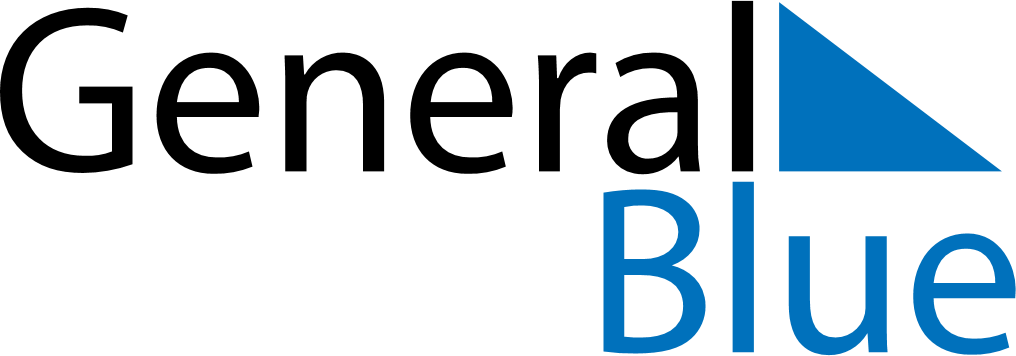 November 2132November 2132November 2132November 2132November 2132SundayMondayTuesdayWednesdayThursdayFridaySaturday123456789101112131415161718192021222324252627282930